THESIS REGISTRATION AGREEMENTSPRING QUARTER, YEAR 1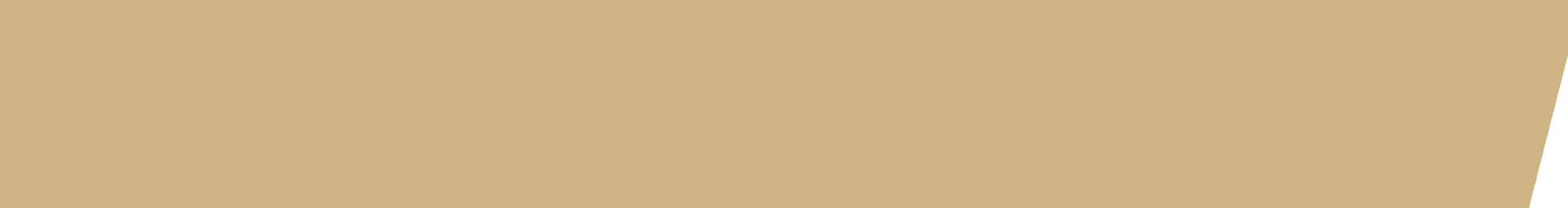 A registration agreement is required each quarter you register for Thesis credits.Please complete this form and have your thesis faculty adviser review and sign. Alternatively, your adviser may offer email approval by forwarding the form as an attachment to gradnutr@uw.edu and confirming in the email that they have reviewed and approve the registration agreement.Once the agreement has been submitted to gradnutr@uw.edu, student and academic services staff will obtain the program director’s signature and provide the faculty code required for registration.* Student and academic services staff will obtain the program director’s signature once the form is submitted.Student Name:Quarter and Year:# of Credits:Faculty Thesis Adviser:Project DetailsProject DetailsRequired spring quarter tasks and assignments:  Read the Thesis Manual.  Meet with your Faculty Thesis Adviser.  Work with your Faculty Thesis Adviser to define your thesis topic.  Review literature to support your selected thesis topic.  Review the Portfolio Template.  Attend the Portfolio Orientation Session.  Prepare your Portfolio (including your plans for the culminating project) and review it with your Faculty Thesis Adviser (due 6/30).Additional tasks to completed (if applicable):SignaturesSignaturesSignaturesSignaturesStudent:Date:Faculty Thesis Adviser:Date:Program Director*Date: